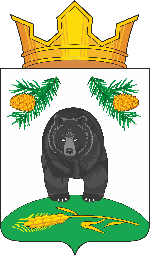 СОВЕТ НОВОКРИВОШЕИНСКОГО СЕЛЬСКОГО ПОСЕЛЕНИЯРЕШЕНИЕ11.03.2022                                                                                                                   № 232с.НовокривошеиноКривошеинского районаТомской областиО внесении дополнений в Решение от 26.12.2021 № 219  «Об утверждении Прогнозного плана (программы) приватизации муниципального имущества на 2022 год»В соответствии  с  Федеральным законом от 06 октября 2003 года №131-ФЗ «Об общих принципах организации местного самоуправления в Российской Федерации», Федеральным законом от 21 декабря 2001 года №178-ФЗ «О приватизации государственного и муниципального имущества», Уставом Новокривошеинского сельского поселенияСОВЕТ НОВОКРИВОШЕИНСКОГО СЕЛЬСКОГО ПОСЕЛЕНИЯ РЕШИЛ:1. Прогнозный план (программу) приватизации муниципального имущества на 2022 год изложить в новой редакции, согласно приложению.2. Администрации Новокривошеинского  сельского поселения обеспечить в установленном порядке реализацию прогнозного плана (программы) приватизации муниципального имущества на 2022 год.3. Контроль за исполнением настоящего решения возложить на специалиста по муниципальной собственности и земельным ресурсам.4. Настоящее решение вступает в силу с даты его подписания.Председатель Совета Новокривошеинскогосельского поселения								Е.В. ТаньковаГлава Новокривошеинского сельского поселения			           А.О. СаяпинПриложениеУТВЕРЖДЕНОрешением Совета Новокривошеинского сельского поселения от 11.03.2022 № 232Прогнозный план (программа) приватизации муниципального имущества на 2022 год№п/пНаименование имуществаМесто нахожденияХарактеристика Прогноз объемов поступлений в бюджет, руб.1Нежилое здание с земельным участком Томская область, Кривошеинский район, с.Малиновка, Производственная зона, строение 1.Год вода 1978, площадь 1019 м2Площадь 1650 кв.м, земли сельскохозяйственного назначения, вид разрешенного использования: обеспечение сельскохозяйственного производства1001666,66 (один миллион одна тысяча шестьсот шестьдесят шесть рублей, 66 копеек), без учета НДС, в т.ч. за земельный участок 295000 руб. без учета НДС2.Легковой автомобиль LADA ВАЗ 211540,2009 года выпуска Томская область, Кривошеинский район, с.Новокривошеиноидентификационный номер (VIN) XТА2115409480041954 000,001055666,66                         